                  ТОКТОМ	                                                       ПОСТАНОВЛЕНИЕ			06.09.2022-ж.   №83/15-8                                                                       Кара-Көл шаары  “Кара-Көл шаардык кеңешинин 25.04.2022-ж. №62/12-8 сандуу “Кара-Көл шаарынын 2022-жылга шаардык бюджети жана 2023-2024-жылдарга болжолу жөнүндө” токтомунун реестрине өзгөртүү киргизүү жөнүндө ”          Кара-Көл шаарынын  “4-мектеп ынтымагы” коомдук бирикмесинин төрагасы У.Б.Макешовдун  Кара-Көл шаардык кеңешинин 25.04.2022-жылдагы №62/12-8 сандуу токтомунун реестрине өзгөртүү киргизип берүү жөнүндөгү кайрылуусун, шаардык кеңештин бюджет, экономика жана финансы маселелери, инвестиция боюнча туруктуу комиссиясынын төрайымы Т.А.Мамытканованын жана  Кара-Көл шаардык кеңешинин өндүрүш,  курулуш, архитектура, турак жай, коммуналдык   чарба,  муниципалдык менчик  жана жер  маселелери боюнча туруктуу  комиссиясынын төрагасы А.К.Турдуматовдун билдирүүсүн угуп жана талкуулап  чыгып,  Кара-Көл шаардык кеңешинин кезектеги XV сессиясыТоктом кылат:Кара-Көл шаардык кеңешинин 25.04.2022-ж. №62/12-8 сандуу “Кара-Көл шаарынын 2022-жылга шаардык бюджети жана 2023-2024-жылдарга болжолу жөнүндө” токтомунун реестринин 2-пункту төмөндөгүдөй редакцияда берилсин: Д. Шопоков атындагы  №4 мектептин стадионуна асфальт же резина материалын төшөө менен чуркоо жолчосун куруу (беговая дорожка). Бул токтомдун аткарылышын  камсыз кылуу шаардык мэриясына (Т.Т.Конкобаев) ал эми көзөмөлгө алуу жагы шаардык кеңештин бюджет, экономика жана финансы маселелери, инвестиция боюнча туруктуу комиссиясына (Т.А.Мамытканова) шаардык кеңештин өндүрүш, курулуш, архитектура, турак жай, коммуналдык чарба, муниципалдык менчик жана жер маселелери боюнча туруктуу комиссиясына (А.К.Турдуматов) жүктөлсүн.                              Төрага                                                              К.Д.Батыркулов         ТОКТОМ				             ПОСТАНОВЛЕНИЯ      31.10.2022-ж.   №90/18-8                                                           Кара-Көл шаары  “Кара-Көл  шаарынын  2020-жылдын1-январынан  тартып  2021-жылдын 31-декабрына карата  мезгил аралыгындагы бюджетинин түзүлүшүнө жана аткарылышынажүргүзүлгөн  аудиттин жыйынтыгы жөнүндө”   КР Эсептөө палатасынын Ош шаары, Ош, Жалал-Абад жана Баткен областары  боюнча аймактык бөлүнүшүнүн  Кара-Көл шаарынын 2020-жылдын 1-январынан тартып 2021-жылдын  31-декабрына чейинки мезгил аралыгындагы социалдык-экономикалык өнүгүүсүнө,  бюджетинин түзүлүшүнө жана аткарылышына жүргүзүлгөн  аудиттин отчету боюнча Кыргыз Республикасынын Финансы министрлигинин Кара-Көл башкармалыгынын начальниги Ж.Т.Осмонкуловдун жана шаардык кеңештин бюджет, экономика жана финансы маселелери, инвестиция боюнча туруктуу комиссиясынын маалыматын угуп жана талкуулап чыгып, Кара-Көл шаардык кеңешинин  кезектеги  ХVIII сессиясыТОКТОМ  КЫЛАТ:КР Эсептөө палатасынын Ош шаары, Ош, Жалал-Абад жана Баткен областары  боюнча аймактык бөлүнүшүнүн  Кара-Көл шаарынын 2020-жылдын 1-январынан тартып     2021-жылдын  31-декабрына    чейинки мезгил аралыгындагы  социалдык-экономикалык өнүгүүсүнө, бюджетинин түзүлүшүнө жана аткарылышына жүргүзүлгөн аудиттин отчету жөнүндө Кыргыз Республикасынын Финансы министрлигинин Кара-Көл башкармалыгынын начальниги Ж.Т.Осмонкуловдун жана шаардык кеңештин бюджет, экономика жана финансы маселелери, инвестиция боюнча туруктуу комиссиясынын маалыматтары эске алынсын. Шаардык муниципалдык менчик башкармалыгына (Курамаев М.С.) ШММБда иштеген жооптуу кызматкерлер тарабынан отчетторун толуктап буюмдардын, материалдардын жабдуулары боюнча инвентаризация жүргүзсүн. Ката кетирген кызматкерлерге тартиптик чара көрүлсүн. Жыйынтыгы шаардык кеңештин бюджет, экономика жана финансы маселелери, инвестиция боюнча туруктуу комиссиясына билдирилсин.Кыргыз Республикасынын Финансы министрлигинин Кара-Көл башкармалыгынын начальниги Ж.Т.Осмонкуловдун жоопкерчилиги каралсын.Бардык мекемелердин жетекчилерине, башкы эсепчилерине жергиликтүү бюджетти түзүүдө жана аткарууда бюджеттик каражаттарды натыйжалуу жана үнөмдүү пайдаланууну камсыз кылууну талап кылган Кыргыз Республикасынын мыйзамдары, нормативдик укуктук актылары жана министрликтердин жана ведомстволордун методикалык көрсөтмөлөрү катуу жетекчиликке алынсын.Шаардык мэрияга (Т.Т.Конкобаев) финансылык тартипти бузууга жол берген бюджеттик мекемелердин жооптуу кызматкерлерине тиешелүү тартиптик чара көрүүсү сунушталсын.Бул токтомдун аткарылышын  камсыз кылуу шаардык мэрияга (Т.Т.Конкобаев), ШММБна (М.С.Курамаев) жана Кыргыз Республикасынын Финансы министрлигинин Кара-Көл башкармалыгына (Ж.Т.Осмонкулов), ал эми көзөмөлдөө шаардык кеңештин бюджет, экономика жана финансы маселелери, инвестиция боюнча туруктуу комиссиясына (Т.А.Мамытканова).   Төрага                                                              К.Д.Батыркулов         ТОКТОМ				             ПОСТАНОВЛЕНИЯ	31.10.2022-ж. №91/18-8                                                                    Кара-Көл шаары “Кара-Көл  шаардык маданият бөлүмүнүн 2021-жылда аткарган иштери жөнүндө отчету ”        Кыргыз Республикасынын “Жергиликтүү мамлекеттик администрация жана жергиликтүү өз алдынча башкаруу органдары жөнүндө” Мыйзамынын 34-беренесинин       2-бөлүгүнүн 17-бөлүкчөсүн жана “Жергиликтүү кеңештердин депутаттардын статусу жөнүндө” Мыйзамынын 10-беренесинин 8-бөлүгүн  жетекчиликке алып, Кара-Көл шаардык маданият бөлүмүнүн 2021-жылда аткарган иштери жөнүндө маданият бөлүмүнүн  башчысы  У.Б. Батыркуловдун отчетун жана шаардык кеңештин социалдык маселелер боюнча туруктуу комиссиясынын төрайымы Г.А.Шаменованын билдирүүсүн  угуп  жана   талкуулап  чыгып, Кара-Көл    шаардык  кеңешинин   кезектеги  ХVIII сессиясы                                                          ТОКТОМ  КЫЛАТ:Кара-Көл шаардык маданият бөлүмүнүн 2021-жылда  аткарган иштери жөнүндө    шаардык маданият бөлүмүнүн башчысы У.Б.Батыркуловдун отчету жана шаардык кеңештин социалдык маселелер боюнча туруктуу комиссиясынын төрайымы Г.А.Шаменованын  билдирүүсү эске алынсын.Шаардык маданият  бөлүмүнүн башчысына (У.Б.Батыркулов):“Энергетик” эс алуу паркына жайкы сезондо китеп көргөзмөсүн уюштуруп туруу жагы милдеттендирилсинБалдар музыкалык мектебин “Келечек” балдар бакчасынын имаратынан чыгарып, шаардык маданият үйүнө көчүрүп жайгаштыруу сунушталсынШаардык маданият  бөлүмүнө шаарыбыздын жаштарын китеп окууга тартуу жана кызыктыруу боюнча китеп тойлорду өткөрүү сунушталсынШаардык маданият үйүнүн техникалык базасын жакшыртуу, маданият үйүнүн оңдоп-түзөө иштерин жүргүзүү боюнча  инвестициялык фонддор менен иш алып баруу жагы сунушталсын.Шаарыбызда маданий иш-чараларды өткөрүүнүн  сапатын, деңгээлин жогорулатуу маданият бөлүмүнүн башчысы  У.Б.Батыркуловго   жүктөлсүн.Шаардык бюджеттен бөлүнгөн 176859 сом акча каражаты боюнча шаардык кенештин бюджет, экономика жана финансы маселелери, инвестиция боюнча комиссияга түшүндүрмө берилсин.Бул токтомдун аткарылышын  камсыз кылуу шаардык маданият бөлүмүнө (У.Б.Батыркулов), ал эми токтомду көзөмөлдөө жагы шаардык кеңештин социалдык маселелер боюнча туруктуу комиссиясына  (Г.А.Шаменовага)  жүктөлсүн.        Төрага                                                                         К.Д.Батыркулов	долбоор11                                                                                     ТОКТОМ				     			                  ПОСТАНОВЛЕние     31.10.2022-ж.  №92/18-8                                                               Кара-Көл шаары“Кара-Көл шаарынын 2022-жылга шаардык бюджети жана2023-2024-жылдарга болжолу жөнүндө  30.05.2022-ж. №67/13-8 сандуу токтомуна өзгөртүү жана толуктоо  киргизүү жөнүндө” “Кара-Көл шаарынын 2022-жылга шаардык бюджети жана 2023-2024-жылдарга болжолу жөнүндө” шаардык кеңештин  30.05.2022-ж. №67/13-8 сандуу токтомуна өзгөртүү киргизүү жөнүндө шаардын мэри Т.Т.Конкобаевдин, Кыргыз Республикасынын финансы министрлигинин Кара-Көл финансы башкармалыгынын начальниги Ж.Т.Осмонкуловдун, мамлекеттик салык кызматынын Кара-Көл боюнча башкармалыгынын башчысы У.А.Жумашевдин жана шаардык кеңештин бюджет, экономика жана финансы маселелери инвестиция боюнча туруктуу комиссиясынын   билдирүү-маалыматтарын угуп, талкуулап Кара-Көл шаардык кеңешинин кезектеги XVIII сессиясыТОКТОМ КЫЛАТ:Кыргыз Республикасынын Бюджеттик кодексинин 115-беренесинин талабынын негизинде “Кара-Көл шаарынын 2022-жылга шаардык бюджети жана 2023-2024-жылдарга болжолу жөнүндө” шаардык кеңештин        30.05.2022-ж. №67/13-8 сандуу токтому менен бекитилген Кара-Көл шаарынын 2022-жылга бюджетинин киреше жана чыгаша бөлүктөрү 119408,2 миң сомдук сумманын ордуна киреше салыгынын (“подоходный налог”) планын кошумча түшүүчү 17756,5 миң сомго көбөйтүү менен 137164,7 миң сомго балансташтырылып 1,2,3,4,5-тиркемелерге ылайык өзгөртүлүп бекитилсин.Кыргыз Республикасынын Өкмөтүнүн 2020-ж. №65 сандуу токтомунун негизинде бекитилген ШММБнын жумушчу, айдоочу, кенже тейлөөчү кызматкерлеринин (кароолчу, пол жуучу) айлык акылары Кыргыз Республикасынын Министрлер Кабинетинин 01.08.2022-ж. №433 токтомунун негизинде жогорулагандыгына байланыштуу шаардык кеңештин 21.05.2010-ж. №69/19-5, 04.07.2016-ж. №94/34-6, 10.04.2019-ж. №153/27-7 сандуу токтомдорунда бекитилген кошумча төлөмдөрдү эске алуу менен 01.08.2022-ж. - 31.12.2022-жылга чейин кошумча керектелүүчү  айлык акыга 1847,1 миң сом, соцфондго чегерүүго 169,7 мин сом, жалпы 2016,8 миң сомдук каражатты каржылоого макулдук берилсин. Кыргыз Республикасынын финансы министрлигинин Кара-Көл финансы башкармалыгы (Осмонкулов Ж.Т.) Кыргыз Республикасынын финансы министрлиги менен шаардык бюджеттин киреше бөлүгүнүн планына тактоо (“уточнение”) киргизүү боюнча иш алып баруусу жана Кыргыз Республикасынын Бюджеттик кодексинин 88-бер. 4-п., 103-бер. 3-п. талабынын негизинде шаардык бюджеттин киреше, чыгаша бөлүктөрүнө тактоо (“уточнение”) киргизүү сунушталсын.Бул токтомдун аткарылышы Кыргыз Республикасынын  Бюджеттик кодексинин 103-бер. 1,2,3-п.п. талаптарынын негизинде шаардык мэрияга (Конкобаев Т.Т.), Кыргыз Республикасынын финансы министрлигинин Кара-Көл финансы башкармалыгына (Осмонкулов Ж.Т.) жана мамлекеттик салык кызматынын Кара-Көл боюнча башкармалыгына (У.А.Жумашев.), ал эми көзөмөлгө алуу жагы  шаардык кеңештин бюджет, экономика жана финансы маселелери инвестиция боюнча комиссиясына (Мамытканова Т.А.) жүктөлсүн.              	Төрага						Батыркулов К.Д.	долбоор11                                                                                     ТОКТОМ				     			                  ПОСТАНОВЛЕние     31.10.2022-ж.  №93/18-8                                                                        Кара-Көл шаары“Кара-Көл шаарын социалдык -экономикалыкЖактан өнүктүрүү жана калкты социалдык жактан  Коргоо программаларынын 2022-жылдын 9 айында Аткарылышы жөнүндө шаардын мэринин отчету”								       Кыргыз Республикасынын “Жергиликтүү мамлекеттик администрация жана жергиликтүү өз алдынча башкаруу органдары жөнүндө” Мыйзамынын 34-беренесинин       1-бөлүгүнүн 3-бөлүкчөсүн жана 48-беренесинин 1-бөлүгүнүн 12-бөлүкчөсүн  жетекчиликке алып,  Кара-Көл шаарын социалдык-экономикалык жактан өнүктүрүү жана калкты социалдык жактан  коргоо программаларынын 2022-жылдын  9 айында аткарылышы жөнүндө шаардын мэри Т.Т.Конкобаевдин отчетун жана шаардык кеңештин бюджет, экономика жана финансы маселелери, инвестиция боюнча туруктуу комиссиясынын, шаардык кеңештин  өндүрүш, курулуш, архитектура, турак жай, коммуналдык чарба, муниципалдык менчик,  жер маселелери боюнча туруктуу комиссиясынын төрагасы  А.К.Турдуматовдун билдирүүлөрүн угуп жана талкуулап чыгып, депутаттардын  Кара-Көл шаардык кеңешинин кезектеги  XVIII сессиясы ТОКТОМ  КЫЛАТ:Кара-Көл шаарын социалдык-экономикалык жактан өнүктүрүү жана калкты социалдык жактан  коргоо программаларынын 2022-жылдын  9 айында аткарылышы жөнүндө шаардын мэри Т.Т.Конкобаевдин отчету  эске алынсын.Кара-Көл шаардык мэриянын 2022-жылга социалдык-экономикалык өнүктүрүү  программасы же “Өнүгүү бюджетинин”  иш планынын реестриндеги бекитилген  иш-чараларды 2022-жылдын 31-декабрына чейин толук бүтүрүү жагы сунушталсын.Шаардык муниципалдык менчик башкармалыгына (Курамаев М.С.) шаардын бюджетинен бүткөрүлгөн жумуштарды кабыл алууда, кабыл алуу жумушчу тобуна шаардык кеңештин депутаты Нусубалиев Гульжигит Бекболсунович сунушталсын.Бул токтомдун аткарылышын камсыз кылуу шаардык мэрияга ( Т.Т.Конкобаев), ШММБна (М.С.Курамаев), Кыргыз Республикасынын Финансы министрлигинин Кара-Көл башкармалыгына (Ж.Т.Осмонкулов), ал эми көзөмөлгө алуу шаардык кеңештин бюджет, экономика жана финансы маселелери, инвестиция боюнча туруктуу комиссиясына (Т.А.Мамытканова), өндүрүш, курулуш, архитектура, турак жай, коммуналдык чарба, муниципалдык менчик жана жер маселелери боюнча туруктуу  комиссиясына  (А.К.Турдуматов ) жүктөлсүн.            Төрага                                                              К.Д.Батыркулов                              ТОКТОМ				              ПОСТАНОВЛЕНИЕ				04.11.2022-ж. №94/19-8                                                                   Кара-Көл шаары “Кара-Көл шаарындагы Кулданбаев көчөсүндөгү ат майданына Анарбек Ыманкуловдун ысымын ыйгаруу жөнүндө”             Кыргыз Республикасынын “Кыргыз Республикасындагы географиялык аталыштар жөнүндө" Мыйзамынын 7-статьясын жетекчиликке алып, Кара-Көл шаарынын улуттук ат оюндары өткөрүлүүчү ат майданын негиздеп, көп жылдар бою улуттук ат оюндарын уюштуруп жүргөн милициянын полковниги Анарбек Ыманкуловдун шаардын өнүгүүсүнө кошкон зор салымын эске алып, шаардык кеңештин мандат, регламент, укуктук маселелери жана коомдук уюмдар, партиялар менен иштөө, идеология, дин иштери боюнча туруктуу комиссиясынын төрагасынын орун басары  Э.Т.Токтомушевдин билдирүүсүн угуп жана талкуулап  чыгып, 8-чакырылыштагы депутаттарынын   Кара-Көл шаардык кеңешинин кезексиз  XIX сессиясы						Токтом кылат: Кара-Көл шаарындагы Кулданбаев көчөсүндөгү ат майданына Анарбек Ыманкуловдун ысымын ыйгарууга макулдук берилсин.Кара-Көл шаардык мэриясына  (Т.Т.Конкобаев) жыл сайын шаардык бюджеттин эсебинен Анарбек Ыманкуловдун жаркын элесине арналган улуттук ат оюндарын  өткөрүп туруу сунушталсын. Бул токтомдун аткарылышын  камсыз кылуу шаардык мэрияга (Т.Т.Конкобаев),                                                                                                                                               Кара-Көл шаардык мэриянын муниципалдык менчик башкармалыгына                             (М.С.  Курамаев), ал эми көзөмөлгө алуу жагы шаардык кеңештин мандат, регламент, укуктук маселелери жана коомдук уюмдар, партиялар менен иштөө, идеология, дин иштери боюнча туруктуу комиссиясына (А.Т.Токтосунов) жүктөлсүн.Төрага                                                              К.Д.Батыркулов          ТОКТОМ				                    ПОСТАНОВЛЕНИЕ				04.11.2022-ж.№95/19-8                                                                                 Кара-Көл шаары “Кара-Көл шаардык кеңешинин депутатыБ.Н.Кыргызалиевдин сунушу жөнүндө”    Кара-Көл шаардык кеңешинин депутаты Б.Н.Кыргызалиевдин Кара-Көл шаар ичиндеги жаңы курулган аллеяларга ат коюу жана муниципалдык менчик башкармалыгынын балансына алуу жөнүндөгү сунушун  жана  шаардык кеңештин мандат, регламент, укуктук маселелери жана коомдук уюмдар, партиялар менен иштөө, идеология, дин иштери боюнча туруктуу комиссиясынын төрагасынын орун басары  Э.Т.Токтомушевдин билдирүүсүн угуп жана талкуулап  чыгып, Кыргыз Республикасынын “Кыргыз Республикасындагы географиялык аталыштар жөнүндө" Мыйзамынын 7-статьясын жетекчиликке алып, 8-чакырылыштагы депутаттарынын   Кара-Көл шаардык кеңешинин кезексиз  XIX сессиясы						Токтом кылат: Кара-Көл шаар ичиндеги жаңы курулган аллеяларга төмөндөгүдөй аталыштарды ыйгарууга макулдук берилсин:1) Масиров көчөсүндө-Жеңиш аллеясы;2) Бекташ көчөсүндө-Кеңеш аллеясы;3) Бекташ көчөсүндө борбордук мечиттин алдында- Ыйман аллеясы;4) М.Сабиров көчөсүндө- Сабиров аллеясы;5) Ленин көчөсүндө-Энергетик аллеясы;6) Серый көчөсүндө маданият үйүнүн алдында-Маданият аллеясы;7) Куруучулар аянтында- Хуриев аллеясы.Кара-Көл шаардык мэриянын муниципалдык менчик башкармалыгына                             (М.С.Курамаев) жаңы курулган аллеяларды муниципалдык менчик башкармалыгынын балансына алуу боюнча иш алып баруу жүктөлсүн.Кадастр мамлекеттик мекемесинин Кара-Көл филиалы (Г.Р.Сооронбаева) жаңы курулган аллеяларды каттоого алып, эсепке алуу инвентаризациялык маалыматтарга тиешелүү өзгөртүүлөрдү киргизсин. Кара-Көл шаарынын шааркурулуш жана архитектура башкармалыгы (А.О.Омурбеков) шаар куруу документацияларына тиешелүү өзгөртүүлөрдү киргизсин.Бул токтомдун аткарылышын  камсыз кылуу шаардык мэрияга (Т.Т.Конкобаев),                                                                                                                                               Кара-Көл шаардык мэриянын муниципалдык менчик башкармалыгына                             (М.С.Курамаев), ал эми көзөмөлгө алуу жагышаардык кеңештин мандат, регламент, укуктук маселелери жана коомдук уюмдар, партиялар менен иштөө, идеология, дин иштери боюнча туруктуу комиссиясына (А.Т.Токтосунов) жүктөлсүн                   Төрага                                                              К.Д.Батыркулов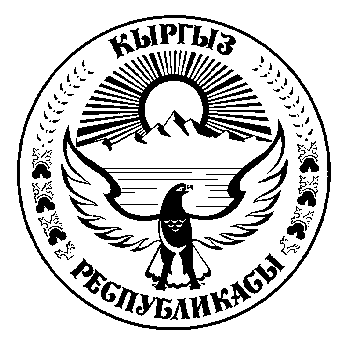 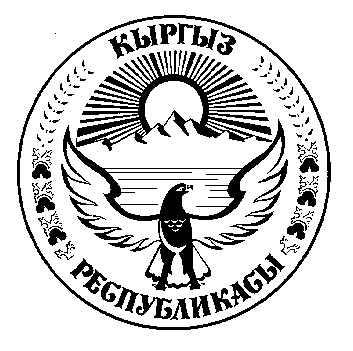 